Bacit ću ti kompjutor kroz prozor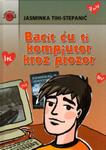 Jasminka Tihi-StepanićOvaj put autorica vodi čitatelja u nove epizode svojih junaka preko zgoda o odrastanju, o školskim dogodovštinama, obiteljskim tajnama, prvim simpatijama, ljubavi i prihvaćanju. U središtu zbivanja priča je o osmašu koji u sudaru sa svijetom odraslih pronalazi olakšanje u opsesivnom igranju kompjutorskih igrica koje zagospodare njegovim životom. Svjetlo na kraju tunela pojavljuje se tek kad životom u obitelji ponovo zagospodare jednostavne ljudske vrijednosti.Baš kao Harry Potter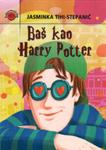 Jasminka Tihi-StepanićNakon rado čitanih romana Imaš fejs?, za koji je dobila nagradu "Mato Lovrak" i Bacit ću ti kompjutor kroz prozor, pred nama je zbirka priča Jasminke Tihi-Stepanić Baš kao Harry Potter. Priče su to o životu osnovnoškolaca, o problemima koji zaokupljaju većinu mladih i dio su odrastanja. Nižu se događaji u školi, u obitelji, đačke ljubavi… Ali, autorica ne zatvara oči niti pred temama kao što su neusklađeni odnosi u kući, neprihvatljivo ponašanje mladih, bolest…       Baš sam hepi!Sanja Pilić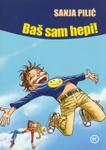 Ova zbirka priča Sanje Pilić na duhovit i zabavan način donosi niz doživljaja iz života osnovnoškolaca. Diskretno poučna ova će knjiga istaknuti sve važne stvari koji dijete tog uzrasta mora znati: važnost učenja, prijateljstva, odgovornog odnosa prema sebi i drugima, ali i važnost igre i zabavljanja.Bijeg uz brijeg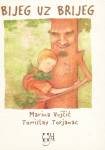 Marina VujčićSnažna i dirljiva eko-priča u kojoj se upozorava na neodgovornost društva spram okoliša i prirode. Jedini koji iskreno suosjećaju s prirodom su djeca, ali ipak zbog neodgovornosti ljudi i nezdravog života u gradu dolazi do pobune i organiziranog bijega biljaka što ga predvodi stari Hrast Lužnjak.Bok, konjiću! 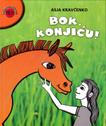 Asja KravčenkoRadnja se odvija u konjušnici u kojoj se susreću neobičan konj Tikvan i radoznala djevojčica Sonja, koja je zaljubljena u konje. Osobitost ove knjige predstavljaju njezina zbivanja koja slijede prirodu. Naime svako godišnje doba samo po sebi donosi nešto novo, a ako tomu dodamo i neobuzdanu maštu prpošnoga konjića, neobičnih događaja i uzbuđenja ima napretek. Baš kao u spontanoj dječjoj igri. I upravo se u tome ova spisateljica najviše približila djeci i njihovu svijetu.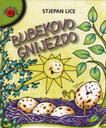 Bubekovo gnijezdoStjepan LiceBubekovo gnijezdo naslov je zbirke priča za djecu nižeg osnovnoškolskog uzrasta, čiji je autor Stjepan Lice. Uglavnom su to kratke ili vrlo kratke priče koje se mogu svrstati u dvije tematske kategorije: priče o prirodi i obiteljske priče. Ispričane su jednostavnim rječnikom i djeci bliskim i razumljivim izričajem s puno topline. Baš onako kako to djeci često na svom koljenu pričaju njihove bake i djedovi.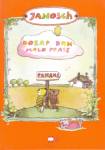 Dobar dan malo praseJanosch Mali Medo i Mali Tigar su najveći prijatelji. Ipak, jednoga dana Mali Tigar se nije vratio kući. Sreo je Malo Prase, skupa su miješali mljackavo tijesto, a onda se Mali Tigar preselio u svinjac kod Malog Prasca. Skoro da je zaboravio Malog Medu. Ali srećom samo skoro...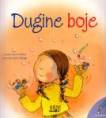 Dugine bojeJennifer Moore-MallinosDuga se sastoji od nekoliko boja i sve su različite i posebne. Ljudi su poput duginih boja jer je svaki čovjek poseban i jedinstven. Oblik naših očiju, boja naše kože, ili čak hrana koju volimo jesti, sve su to osobine po kojima se međusobno razlikujemo. No, što je najvažnije, ipak imamo više sličnosti nego razlika. Svi imamo osjećaje, misli, nade i snove; smiješimo se kada smo sretni, plačemo kada smo tužni. Kada se susretnu ljudi iz raznih dijelova svijeta, oblikuju zadivljujući prizor.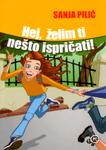 Hej, želim ti nešto ispričati!Sanja PilićZbirka kratkih crtica za djecu i mladež namijenjena je djeci između prvog i četvrtog razreda osnovne škole koja se odnosi na priče o događajima u školi, odnosu djece i roditelja, prvim ljubavima…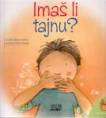 Imaš li tajnu?Jennifer Moore-MallinosUzbudljivo je čuvati tajnu.., ako te ta tajna usrećuje ili zabavlja. Takvu je tajnu dobro čuvati. Ali, ako čuvaš tajnu koja te brine..., tajnu koja te čini tužnim ili uplašenim..., osjećat ćeš se bolje ako takvu tajnu podijeliš s nekim komu vjeruješ. Loše tajne teško je priznati mami i tati, ili učiteljici, Ipak, najbolje je skupiti hrabrost i razgovarati o tome. Ako tako učiniš, nestat će problem koji te zabrinjavao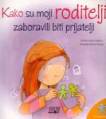 Kako su moji roditelji zaboravili biti prijateljiJennifer Moore-MallinosMoji su roditelji bili dobri prijatelji i ja sam zbog toga bila jako sretna. Sve smo radili zajedno. No, stvari su se počele mijenjati. Moji su roditelji postali tužni i često su se svađali. Mislila sam da sam ja kriva što moji roditelji više nisu prijatelji... Ali, danas razumijem zašto se slažu bolje otkad žive odvojeno. "Bez obzira na sve, mama i tata nikada neće prestati biti mojim roditeljima ... , što je najbolje, uvijek će me voljeti."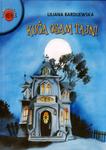 Kuća osam tajni Liliana BardijewskaDječji roman Kuća osam tajni suvremene poljske književnice Liliane Bardijewske dobio je brojna poljska i inozemna priznanja. Kuća osam tajni ima sve odlike dobre dječje knjige: dinamičnu radnju, zanimljivo predstavljene likove, topao humor, bitne poruke. I kao u svakoj dobroj dječjoj knjizi poruke i pouke znalački su stopljene s djelom (…) Što negoli potvrditi riječi onih koji su kazali da je ovaj roman lijepa i mudra priča o građenju vlastitoga svijeta djetinjstva .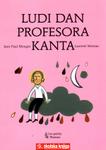 Ludi dan profesora KantaJean Paul MonginŠto mogu spoznati? Što moram učiniti? Čemu se smijem nadati? Strogi profesor Kant u svojem rodnom Konigsbergu odgovara na ova, ali i još neka pitanja, jednog sasvim ludog dana kada je umalo propustio svoju uobičajenu šetnju...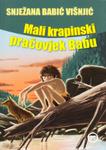 Mali krapinski pračovjek BabuSnježana Babić VišnjićRoman Snježane Babić Višnjić govori o neobičnom neandertalcu koji se od svojih vršnjaka razlikuje jer drukčije promatra svijet oko sebe. Njegovi snovi i vizije pomažu mu u bilježenju slika svakodnevice neandertalskog plemena koje živi u podnožju špilje nadomak plodne doline. Iako  bi im špilja mogla biti utočištem i skloništem od hladnog vremena, pleme neandertalaca (krapinskih praljudi) ne koristi ju za život. Zemlja je u to doba previše podrhtavala, a praljudi su to tumačili kao gnjev bogova. 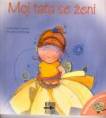 Moj tata se ženiJennifer Moore-MallinosDjecu razvedenih roditelja ponekad zbunjuje ili muči kada jedan od roditelja ponovno stupa u brak. MOJ TATA SE ŽENl pripovijeda priču o djevojčici kojoj su se mama i tata razveli. Međutim, tata se odlučio oženiti drugom ženom. Kako se djevojčica osjeća zbog toga? Kada roditelj ponovno stupa u brak, djeca ponekad prolaze kroz emocionalna stanja koja ne mogu posve razumjeti. Trebam li biti sretna? Trebam li biti tužna? Ostajem li sama?" MOJ TATA SE ŽENi potiče dječake i djevojčice da shvate kako ...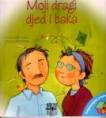 Moji dragi djed i bakaJennifer Moore-MallinosVećina djece osjeća posebnu povezanost sa svojim djedom i bakom. Bake i djedovi dijele s njima taj osjećaj pružajući im istu vrstu ljubavi koju pružaju svojim sinovima i kćerima. MOJI DRAGI DJED l BAKA pripovijeda toplu priču o jednom dječaku i njegovima djedu i baki. Dječake i djevojčice knjiga želi potaknuti da razumiju i poštuju odnos koji imaju sa svojima djedom i bakom te da zauvijek čuvaju drage uspomene na njih....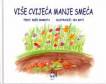 Više cvijeća manje smećaBožo MarkotaSlikovnica Više cvijeća manje smeća pomoći će djeci prerađivanje doživljaja u susretu s bakama i djedovima, sakupljanje utisaka sa sela i interpretaciju posebnih tokova misli usmjerenih ka okruženju u kojem živimo, domu, vrtu, biljnom i životinjskom svijetu. Tekst, pun uzora ponašanja odraslih, izvrstan je poticaj usvajanja ekoloških ponašanja kod djece. U odgojno obrazovnom radu s djecom može se koristiti na različite načine za razvoj ekološke osjetljivosti djece.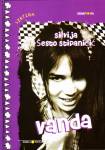 VandaSilvija Šesto StipaničićVanda ima trinaest godina i puno problema s matematikom... I s Ljerkom koja je pobjegla od kuće od nasilnog maminog dečka... I s mamom koja je u drugom stanju... I s tatom koji nikad nema vremena... I s Igorom koji je čudno gleda... I s bratom koji joj dosađuje... I s Farnijem kojeg je totalno zapustila... I s bakom, djedom... Ipak, Vanda nema problema s tetom Zlatom koja je svesrdno izvlači iz mreže problema dokazujući time kako nam i problemi, poput vitamina, pomažu u sazrijevanju. 